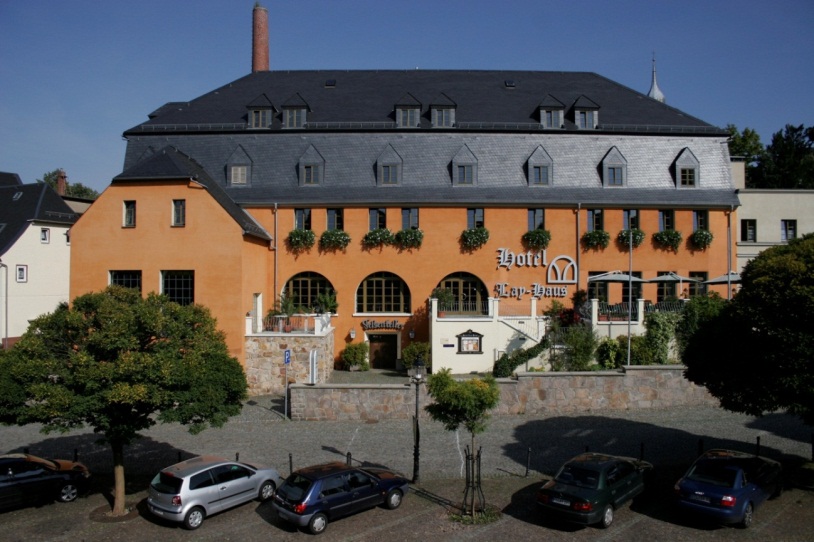 Zakladni umelecka skola p.o.Olomoucka 1289/378501 SternberkICO: 47654473							    	 Limbach-Oberfrohna, 15.03.2019Beherbergungsvertrag – Vertragsnummer 062019Zwischen der 	Hotel Lay-Haus GmbH								Markt 3			09212 Limbach-Oberfrohnaund 			Musikschule Sternberkwird folgender Vertrag über die verbindliche Buchung von Hotelzimmern getroffen.1. VertragsinhaltDer Kunde bucht verbindlich zwischen 27.06.-30.06.2019 im Hotel Lay-Hausfolgende Zimmer:  19 Doppelzimmer à 84,00 €			4788,00 €	(3 ÜN x 19 Zi x 84,00 €) 6  Dreibettzimmer à 104,00 €		1872,00 €	(3 ÜN x 6 Zi x 104,00 € 1  Juniorsuite (6 Pers.) à 174,00 €		522,00 €	(3 ÜN x 1 Zi x 174,00 €) 3  Einzelzimmer à 62,00 €			558,00 €	(3 ÜN x 3 Zi x 62,00 €)Somit ergibt sich ein momentaner Gesamtpreis von: 7740,00 €. 			Der Zimmerpreis beinhaltet:- Übernachtung, Frühstück vom Buffet, pro Person 1 x 0,25l Lichtenauer     Mineralwasser, W-Lan und gültige Umsatzsteuer2. BezahlungEs wird eine Anzahlung von 10 % der Gesamtsumme vereinbart. Die Summe von 774,00 € ist bis spätestens 31.03.2019 an die unten genannte Bankverbindung mit dem Verweis „Musikschule Sternberk“ zu überweisen. 3. An/AbreiseDas Hotel stellt die gebuchten Zimmer am Anreisetag ab 15.00 Uhr und am Abreisetag bis 11.00 Uhr zur Verfügung. Sonderregelungen sind nach Absprache und gegen Aufpreis möglich.4. Sondervereinbarung:Einzelne Zimmer können kostenfrei bis einen Tag vor Anreise storniert werden, ansonsten fallen die üblichen Stornierungskosten an.  ………………………………………………….                                   Franziska GutteKunde								Hotel Lay-Haus GmbH…………………………………………………………..			Limbach-Oberfrohna, der 15.03.2019Ort, Datum							